Publicado en Las Rozas el 01/10/2019 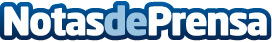 El Método Singapur ha transformado las matemáticas en Infantil El Método Singapur es una metodología de enseñanza de matemáticas con base pedagógica, que se puede aplicar desde Educación Infantil para lograr un aprendizaje profundo. Lo cuenta Rosa Méndez, profesora de matemáticas de Logos Nursery School, escuela infantil para niños de 0 a 6 años en Las Rozas de MadridDatos de contacto:Logos Nursery School91 603 18 06Nota de prensa publicada en: https://www.notasdeprensa.es/el-metodo-singapur-ha-transformado-las Categorias: Educación Madrid Ocio para niños http://www.notasdeprensa.es